              проєкт С.В. Осадчук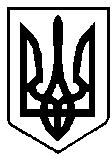 ВАРАСЬКА МІСЬКА РАДАВИКОНАВЧИЙ КОМІТЕТВАРАСЬКОЇ МІСЬКОЇ РАДИР І Ш Е Н Н Я11.04.2023				м. Вараш			№ 112-ПРВ-23-7111Про надання дозволуопікуну ----на вчинення правочинуРозглянувши заяву ---- від 03 березня 2023 року та пакет документів, поданих відповідно до вимог чинного законодавства, враховуючи протокол засідання опікунської ради з питань забезпечення прав та інтересів повнолітніх осіб, які потребують опіки або піклування №6001-ПТ-44-7111-23 від 06 квітня 2023 року, згідно підпункту 4.7 пункту 4 Правил опіки і піклування, затверджених спільним наказом Державного комітету України у справах сім’ї та молоді, Міністерства освіти України, Міністерства охорони здоров’я України, Міністерства праці та соціальної політики України від 26 травня 1999 року №34/166/131/88, зареєстрованим в Міністерстві юстиції України 17 червня 1999 року за №387/3680, керуючись пунктом 1 частини першої статті 71 Цивільного кодексу України, підпунктом 4 пункту б частини першої статті 34, частиною шостою статті 59 Закону України «Про місцеве самоврядування в Україні», виконавчий комітетВИРІШИВ:1. Надати дозвіл громадянці ---- року народження, яка за рішенням Кузнецовського міського суду від ---- року №--- призначена опікуном над недієздатною ---- народження, на вчинення правочину, а саме:- на підписання від імені недієздатної матері ---- заяви про відмову від прийняття спадщини, яка відкрилася після смерті чоловіка ----, у розмірі 1/3 від усього майна (легкового автомобіля ----, ---- року випуску, ід. номер ----; земельної ділянки ---- га, кадастровий номер ----; ¼ частки квартири, загальною площею ---- кв.м., реєстраційний номер -----, яка знаходиться за адресою: ----).Контроль за виконанням даного рішення покласти на заступника міського голови з питань діяльності виконавчих органів ради Хондоку Р. В.Міський голова								Олександр МЕНЗУЛ